                  NÁVOD č.31 JVDCIFERNÍKY A TLAČÍTKANASTAVENÍ ČASUNASTAVENÍ DATAPOUŽÍVÁNÍ STOPEKVYNULOVÁNÍ STOPEKCIFERNÍKY A TLAČÍTKATlačítko A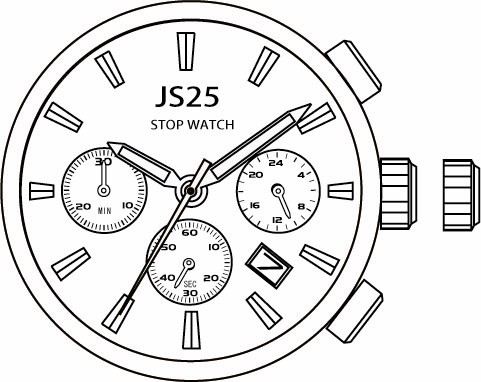 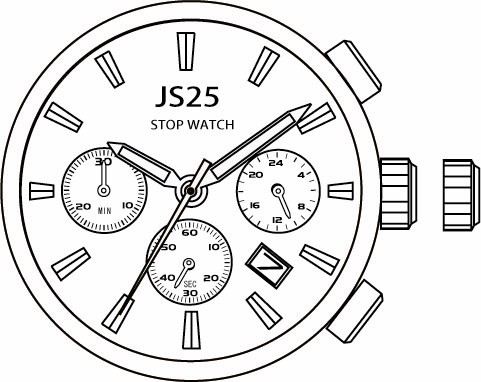 Základní pozice korunky                                                                                                                                               Pozice 1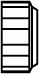 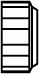                              Minutová ručka stopekVteřinová ručkaPozice 2Ručka 24 hod. 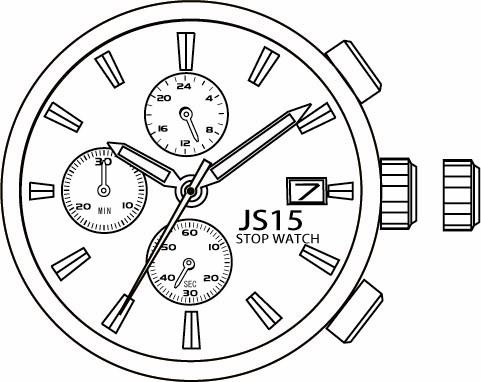 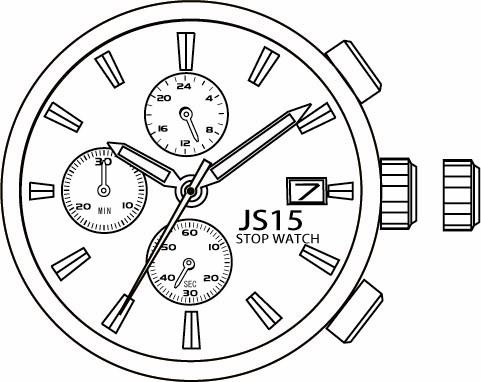 Vteřinová ručka stopekDatum       Ručka 24 hod.  Tlačítko B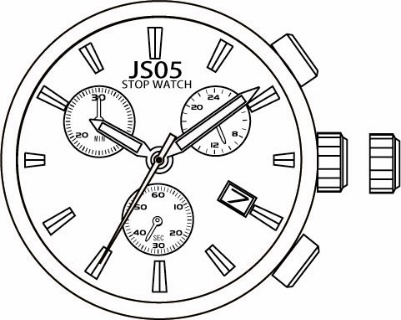 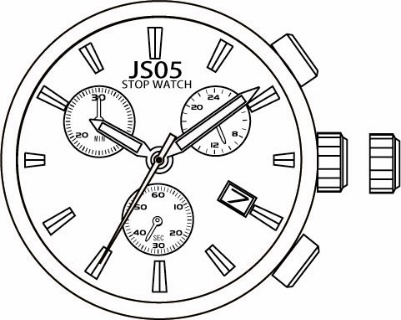 Stopwatch Minute HandSecond HandStopwatch Second HandNASTAVENÍ ČASUPovytáhněte korunku do pozice 2.Otáčením korunky nastavte hodinovou a minutovou ručku.Po nastavení času zatlačte korunku zpět do základní pozice.NASTAVENÍ DATAPovytáhněte korunku do pozice 1.Otáčejte korunkou po směru hodinových ručiček pro nastavení data.* Pokud nastavíte datum v době mezi 21:00 a 01:00, je možné, že se datum další den nezmění.Po nastavení data zatlačte korunku zpět do základní pozice.POUŽÍVÁNÍ STOPEKTyto stopky slouží k odměřování času a zobrazují čas v 1/1 vteřinách. Maximální měřitelní doba je 30 minut. Stopky se po dosažení 30 minut automaticky vypnou.[Odměřování času stopkami]Zmáčkněte tlačítko “A” pro spuštění stopek.Stopky mohou být vždy spuštěny a zastaveny zmáčknutím tlačítka “A”.Zmáčknutím tlačítka “B” vynulujete stopky a minutová I vteřinová ručička stopek se vrátí zpět na výchozí pozici.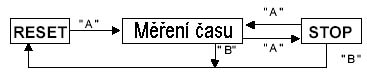 VYNULOVÁNÍ STOPEK (I PO VÝMĚNĚ BATERIE)Resetování provádějte v případě, že se při vynulování sekundová ručka chronografu nevrací do bodu 0Povytáhněte korunku do pozice 2.Zmáčkněte tlačítko “A” pro posunutí vteřinové ručky stopek dopředu. Zmáčkněte tlačítko “B” pro posunutí vteřinové ručky stopek dozadu.Minutová ručka stopek je zesynchronizovaná s vteřinovou ručkou stopek. Proces můžete urychlit držením tlačítka “A” nebo “B”.Potom, co je ručka v bodu 0, zatlačte korunku zpět do základní pozice..Tento popis může být změněn bez předchozího upozornění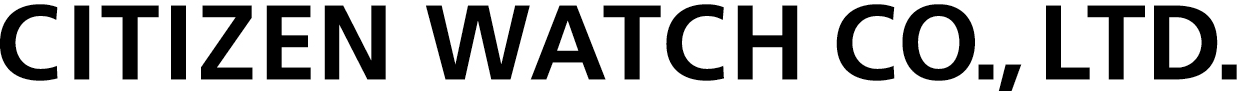 